ВведениеВыбор варианта задания.Вариант задания для задач 1,2 определяется по двум последним цифрам студенческого пароля, если они до 50. Если две последние цифры больше 50, то вариант задания определяется как две последние цифры минус 50.Задача 1.По выходным характеристикам полевого транзистора (приложение 2, см. стр. 6-12) построить передаточную характеристику при указанном напряжении стока. Определить дифференциальные параметры S, Ri, m полевого транзистора и построить их зависимости от напряжения на затворе. Сделать выводы о зависимости параметров транзистора от режима работы.Исходные данные для задачи берутся из таблицы П.1.1 приложения 1.Задача 2.Используя характеристики заданного биполярного (приложение 2, см. стр. 12-19) транзистора определить h-параметры биполярного транзистора и построить зависимости этих параметров от тока базы. Сделать выводы о зависимости параметров транзистора от режима работы.Исходные данные для задачи берем из таблицы П.1.2 приложения 1.Задача 3.В соответствии с предпоследней цифрой студенческого пароля выберите принципиальную схему логического элемента и приведите исходные данные вашего варианта задачи по разделу “Цифровые элементы и устройства”, указанные в таблице 1. Варианты принципиальных схем приведены на рисунке 1.Таблица 1Укажите на схеме полярность источника питания, соответствующую вашему варианту. Укажите, какую логическую функцию выполняет элемент. Поясните назначение каждого транзистора. Приведите таблицу истинности. Приведите вид передаточной характеристики рассматриваемого Вами логического элемента. Используя данные задания Вашего варианта, приведите на передаточных характеристиках эпюру входного напряжения и определите, в каком логическом состоянии находится цепь, рассматриваемого вами элемента.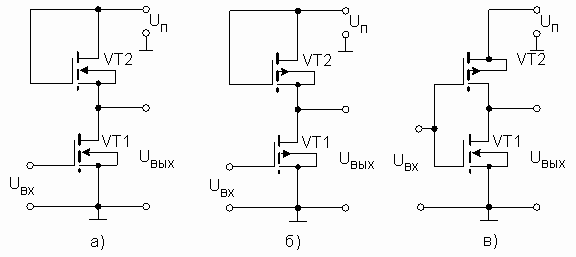 Рис. 1 – схемы логических элементовЗадача 4.В соответствии со второй цифрой пароля выберете принципиальную схему устройства на основе идеального операционного усилителя и приведите исходные данные вашего варианта в соответствии с таблицей 2. Варианты схем приведены на рисунке 2.Таблица 2Изобразите передаточную характеристику устройства, соответствующего Вашему варианту. Поясните назначение каждого элемента устройства. Определите коэффициент усиления Вашего устройства и амплитуду выходного напряжения. Укажите, какое входное сопротивление имеет рассматриваемое Вами устройство. Приведите примерный вид амплитудно-частотной характеристики (АЧХ) Вашего устройства и причины отклонения реальной АЧХ от идеальной.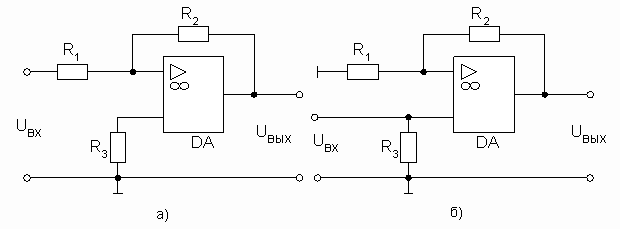 Рис. 2 - Схемы устройств на основе операционного усилителя к задаче 2ПРИЛОЖЕНИЕ 1Варианты задания для полевых транзисторовТаблица П.1.1.Таблица П.1.2. Варианты задания для биполярных транзисторовПРИЛОЖЕНИЕ 2Характеристики транзисторов.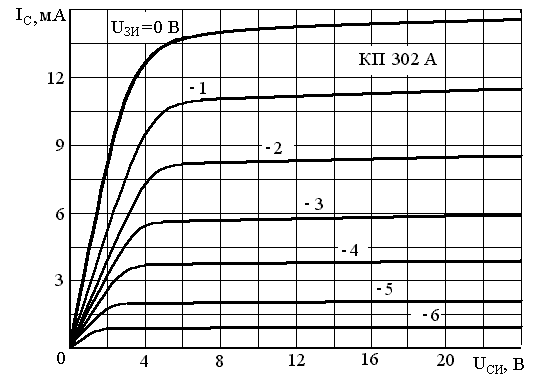 Рисунок П.2.1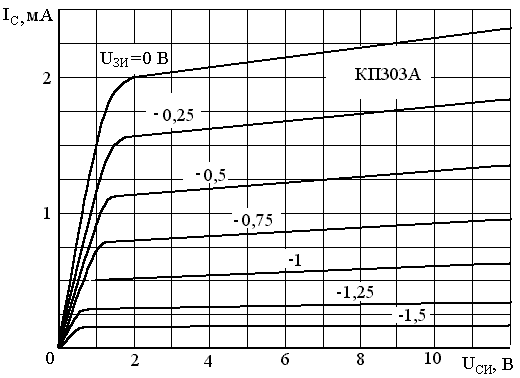 Рисунок П.2.2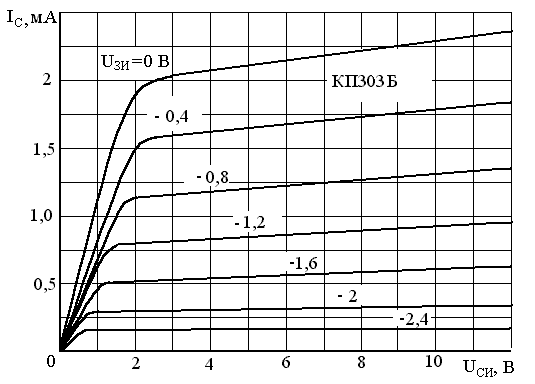 Рисунок П.2.3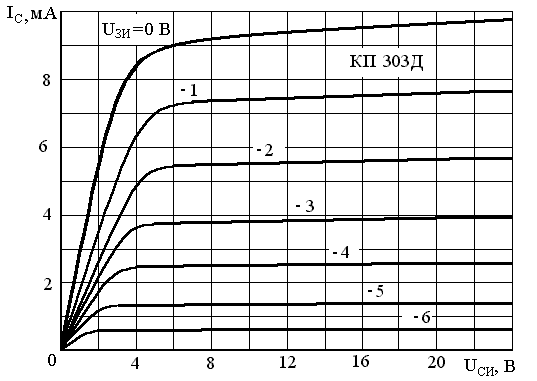 Рисунок П.2.4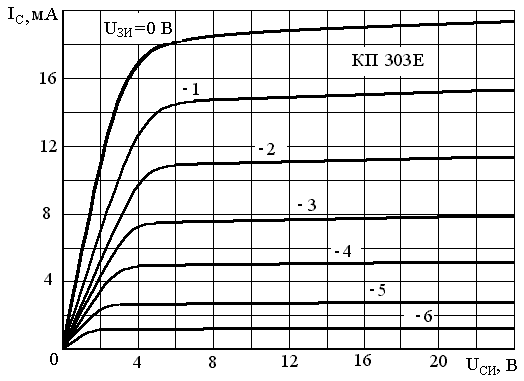 Рисунок П.2.5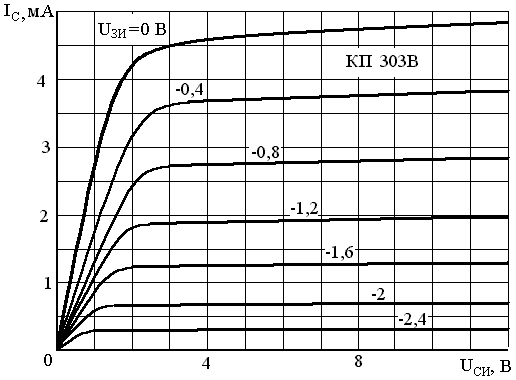 Рисунок П.2.6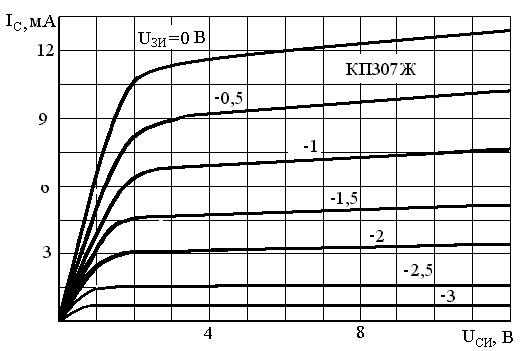 Рисунок П.2.7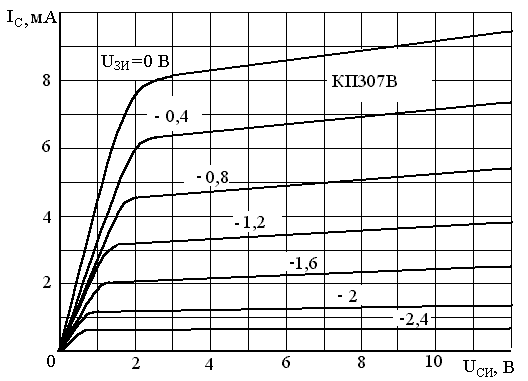 Рисунок П.2.8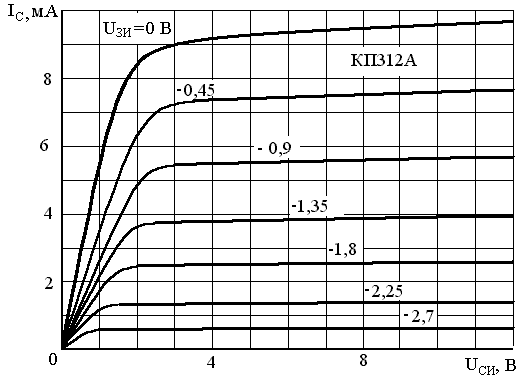 Рисунок П.2.9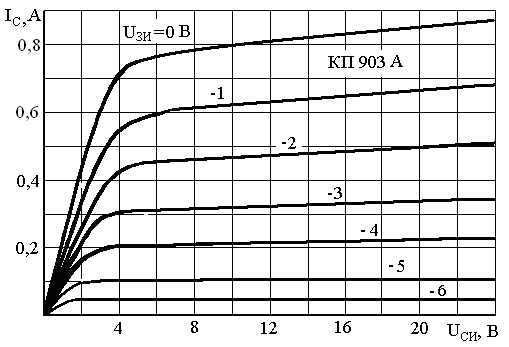 Рисунок П.2.10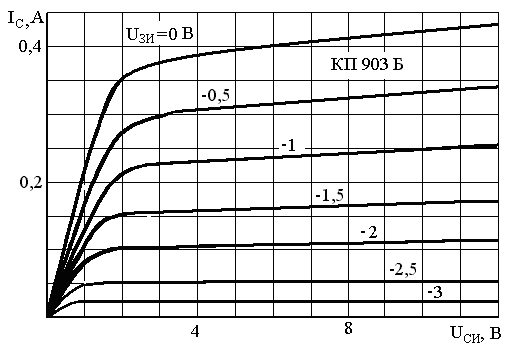 Рисунок П.2.11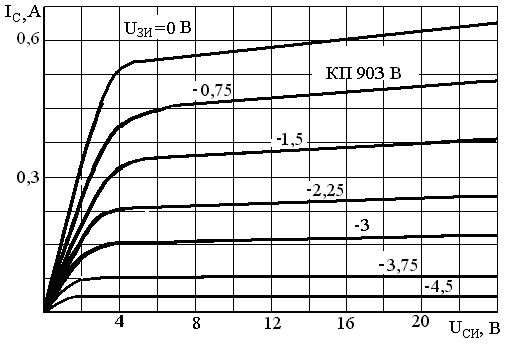 Рисунок П.2.12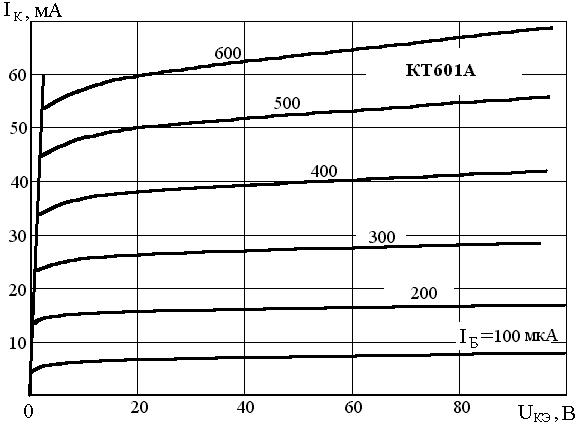 Рисунок П.2.13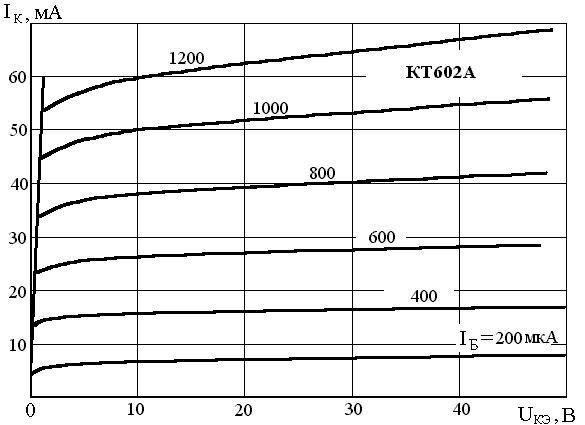 Рисунок П.2.14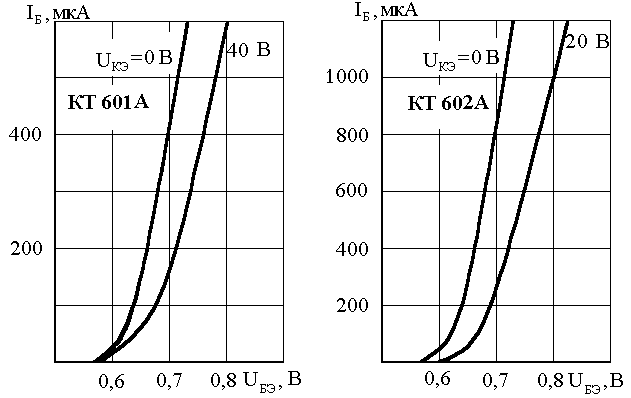 Рисунок П.2.15 Рисунок П.2.16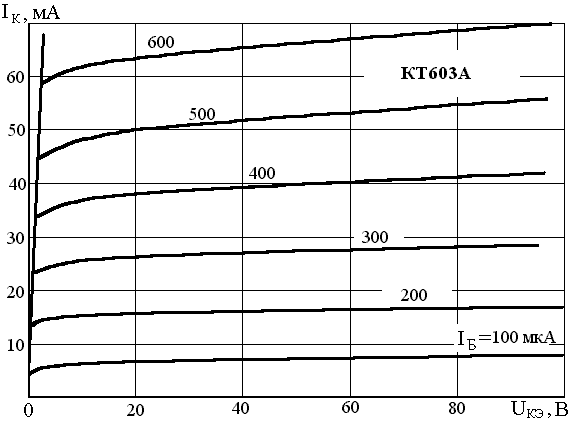 Рисунок П.2.17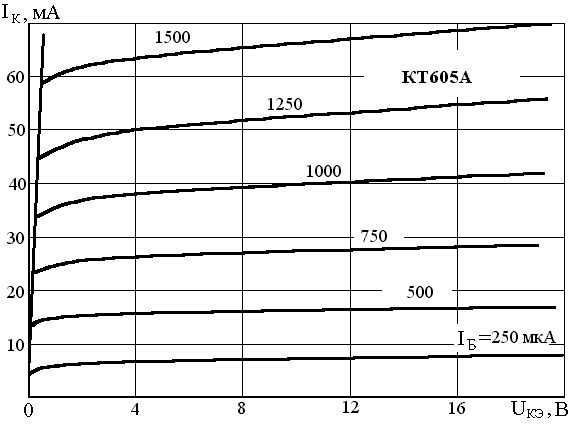 Рисунок П.2.18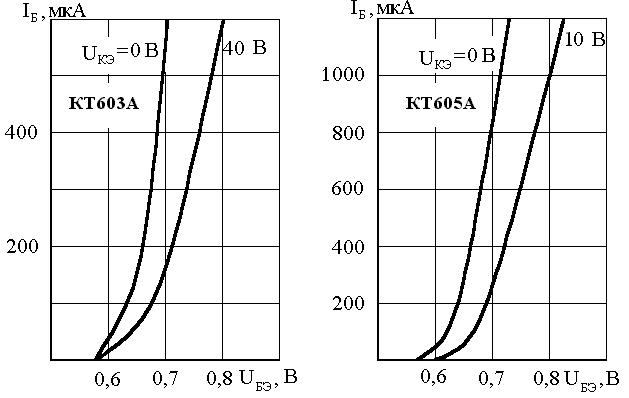 Рисунок П.2.19 Рисунок П.2.20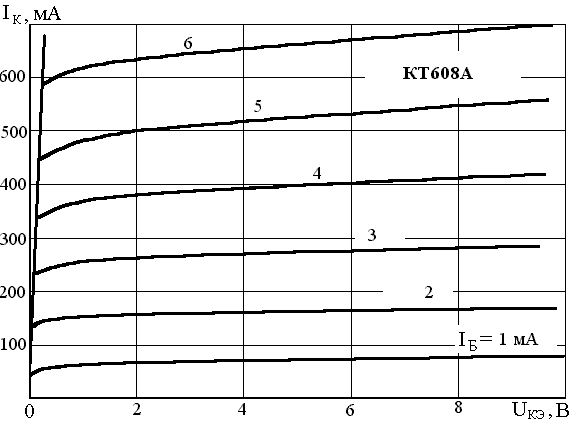 Рисунок П.2.21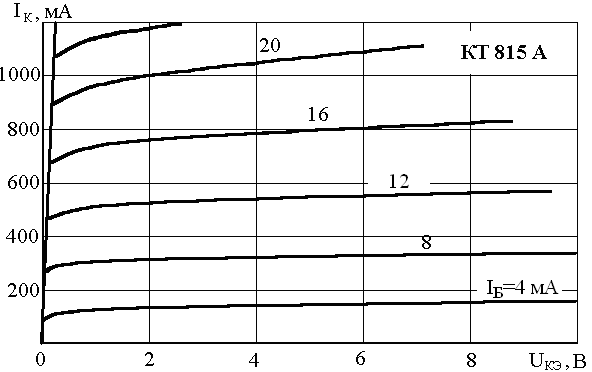 Рисунок П.2.22 
Рисунок П.2.23 Рисунок П.2.24 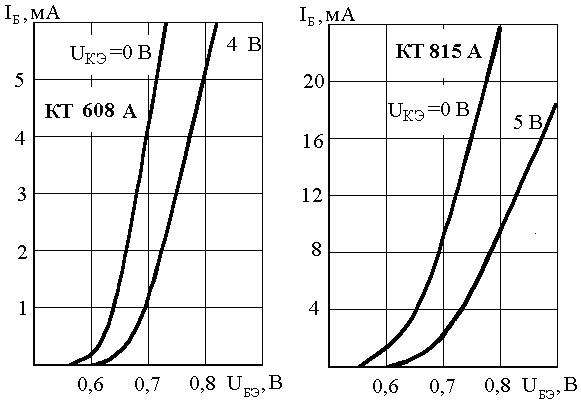 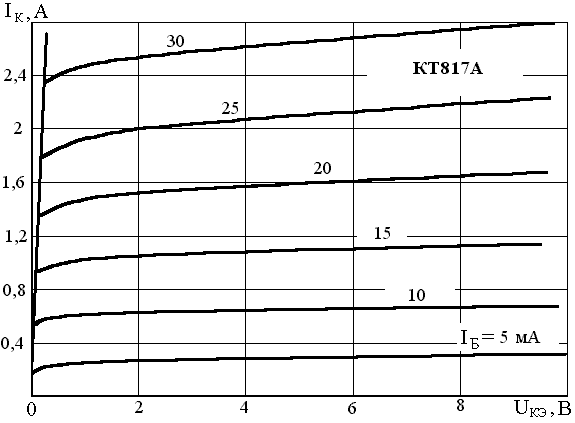 Рисунок П.2.25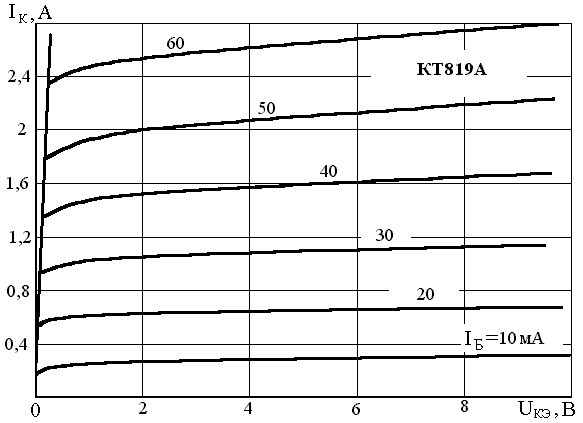 Рисунок П.2.26
Рисунок П.2.27 Рисунок П.2.28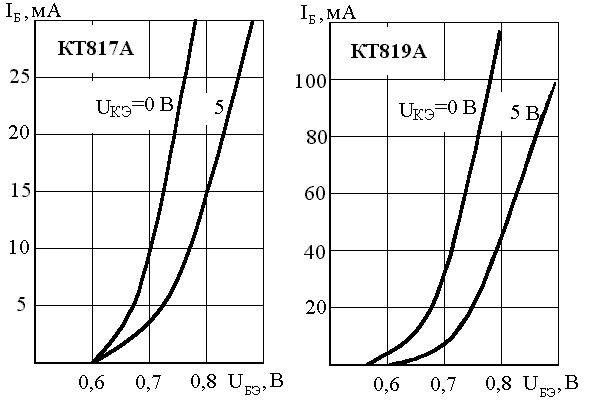 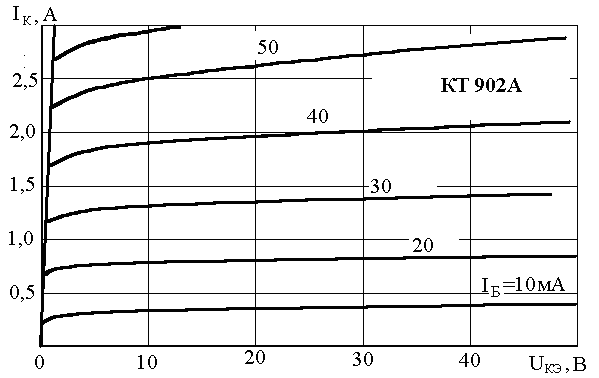 Рисунок П.2.29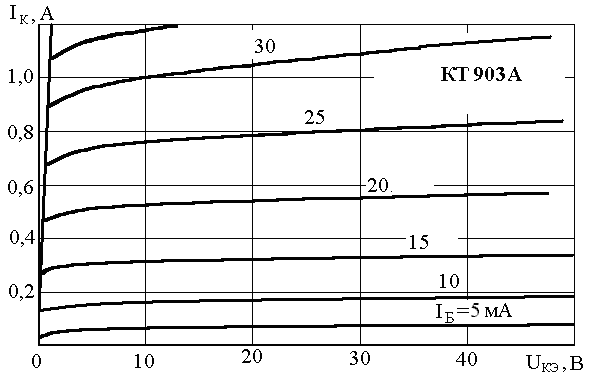 Рисунок П.2.30
Рисунок П.2.31 Рисунок П.2.32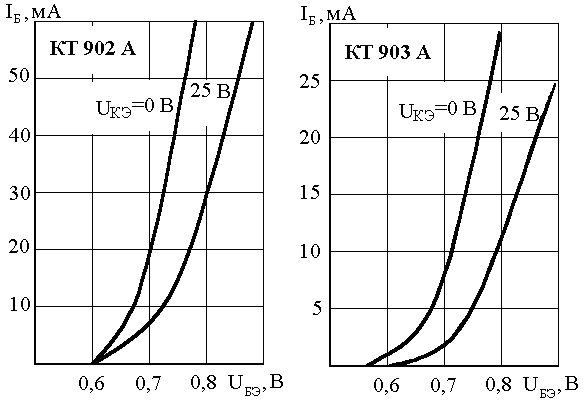 ПРИЛОЖЕНИЕ 3Пример решения задачи 1Приведены выходные характеристики полевого транзистора с p-каналом типа КП103 (рисунок 1.1). Построим характеристику прямой передачи и определим параметры при напряжении сток-исток UСИ0=-6 В. Напряжение отсечки транзистора UЗИ0=4 В.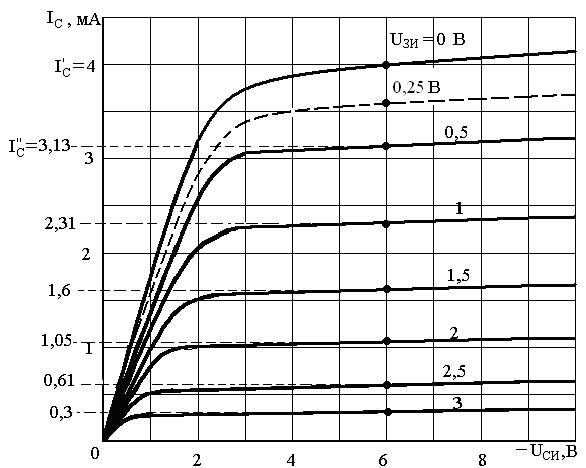 Рисунок 1.1Для построения характеристики прямой передачи определяем ток стока при UЗИ=0 В; 0,5 В и т.д. (рисунок 1.1). Результаты заносим в таблицу 1.1.Таблица 1.1По полученным результатам строим характеристику прямой передачи (рисунок 1.2).По выходным характеристикам определяем крутизну в 6-8 точках и строим её зависимость от напряжении на затворе. В нашем примере сначала находим крутизну при напряжении на затворе UЗИ=0,25 В. Для этого, относительно этой точки берем приращение напряжения D UЗИ=0,25 В. Определяем токи при напряжениях U¢ ЗИ=0 В и U² ЗИ=0,5 В. Они равны соответственно I¢ С=4 мА и I² С=3,13 мА (рисунок 1.1). Затем вычисляем крутизну=1,74 мА/В.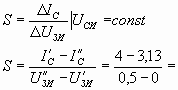 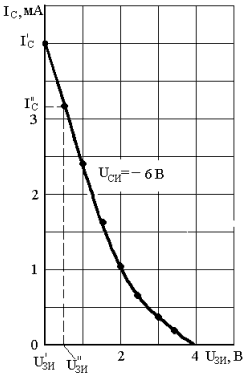 Рисунок 1.2 Аналогично проделываем эту операцию для UЗИ=0,75В; 1,25 В и т.д. Определяем приращение тока стокаIC и результаты вычислений заносим в таблицу 1.2. Строим график S=f(UЗИ) (рисунок 1.3) 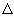 Таблица 1.2Для определения выходного сопротивления Ri задаемся приращением D UСИ=± 2 В относительно напряжения UСИ= - 6 В (рисунок 1.4). Определяем приращение тока D IC стока при напряжении на затворе 0 В, вычисляем значение . Результат заносим в таблицу 1.3. Аналогично проделываем для UЗИ=0,5 В; 1,0 В и т.д. На рисунке 1.3 строим зависимость Ri=f(UЗИ).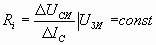 Таблица 1.3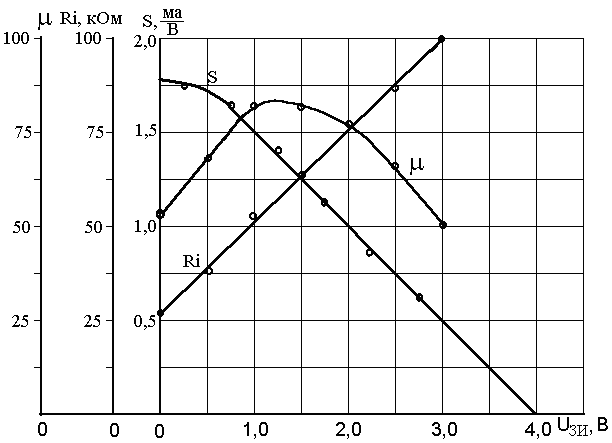 Рисунок 1.3Из рисунка 1.3 определяем значение крутизны для тех же величин UЗИ, что и Ri. Результат так же заносим в таблицу 1.3.В заключении определяем коэффициент усиления транзистора m = S× Ri. Результат так же заносим в таблицу 1.3 и строим зависимость m =f(UЗИ) (рисунок 1.3).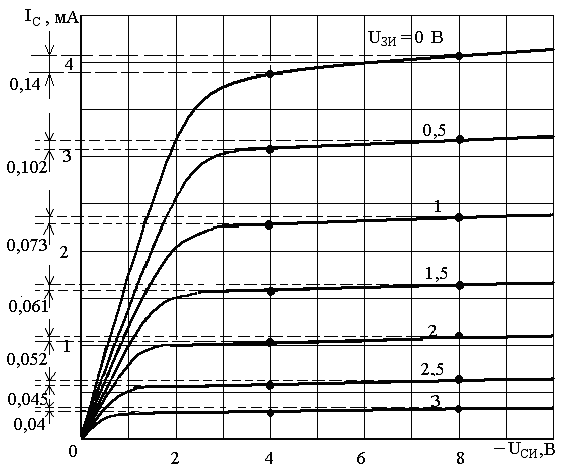 Рисунок 1.4Пример решения задачи 2Определим h-параметры для транзистора КТ315А при напряжении на коллекторе UКЭ=5 В. Например, найдем параметр h11Э в точке А при токе базы IБ0=350 мкА. На входных характеристиках (рисунок 2.1) при напряжении на коллекторе UКЭ=10 В (хотя задано напряжение на коллекторе UКЭ=5 В выбираем напряжение UКЭ=10 В, т.к. в активном режиме входные характеристики практически совпадают) задаемся приращением тока базы D IБ= ± 50=100 мкА относительно рабочей точки IБ0=350 мкА. Соответствующее приращение напряжения база-эмиттер составит D UБЭ=0,018 В. Тогда входное сопротивление.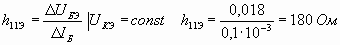 Результаты заносим в таблицу 2.1.Таблица 2.1Аналогично находим h11Э в других точках при токах базы 50, 150, 250, 450 и 550 мкА и строим зависимость h11Э=f(IБ), ΔIБ=const . Пример зависимости приведен на рисунке 2.4. 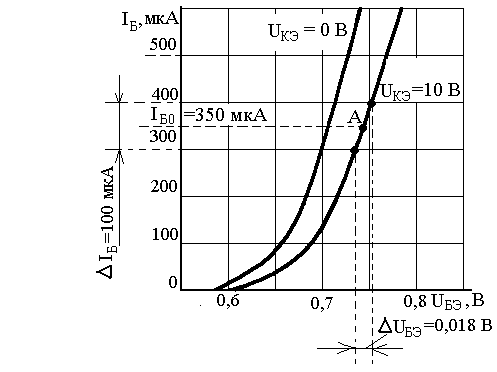 Рисунок 2.1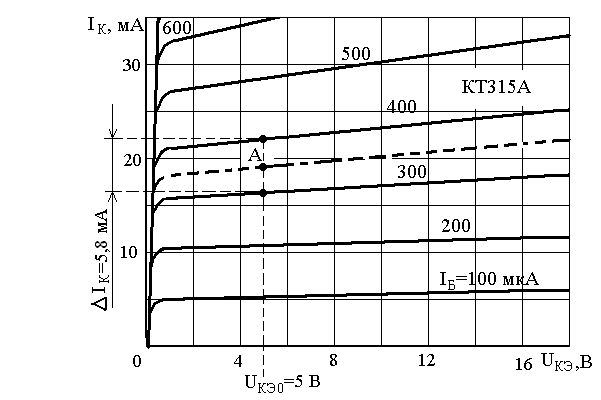 Рисунок 2.2По выходным характеристикам находим параметры h21Э и h22Э при том же токе базы и заданном напряжении UКЭ0=5 В. Определение параметра h21Э показано на рисунке 2.2.Задаемся приращением тока базы относительно рабочей точки также D IБ= ± 50=100 мкА и соответствующее приращение тока коллектора составляет D IК= 5,8 мА. Коэффициент передачи тока базы составит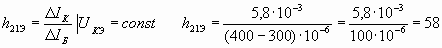 Аналогично определяем этот параметр и при других токах базы. Результаты помещаем в таблицу 2.2 и строим зависимость h21=f(IБ) (рисунок 2.4).Таблица 2.2На рисунке 2.3 показано определение выходной проводимости h22Э. Около точки А с напряжением UКЭ=5 В задаемся приращением напряжения коллектор-эмиттер D UКЭ=± 2 В. Соответствующее приращение тока коллектора составляет D IК=1 мА. Выходная проводимость равна.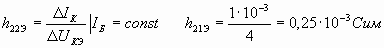 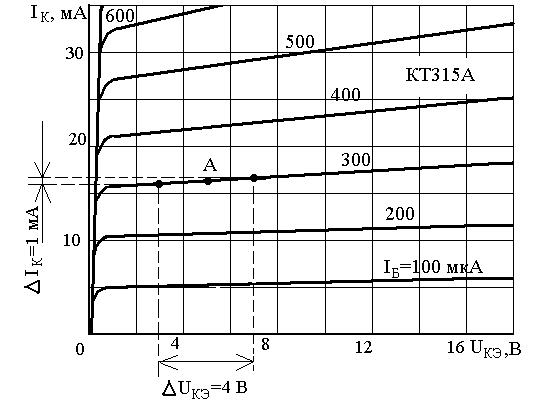 Рисунок 2.3Результаты помещаем в таблицу 2.3.Таблица 2.3Строим зависимость h22Э=f(IБ) (рисунок 2.4).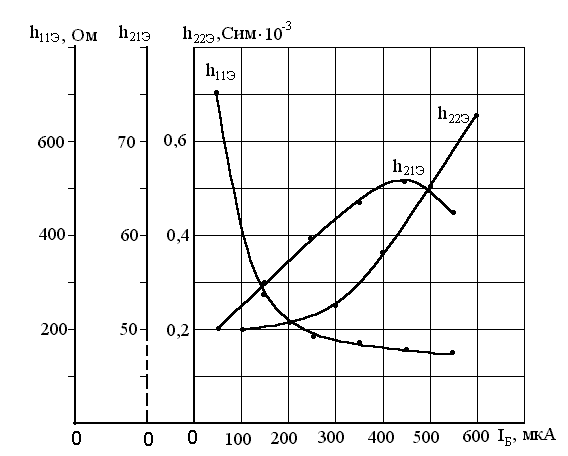 Рисунок 2.4Параметр h12Э по характеристикам обычно не определяется, так как входные характеристики для рабочего режима практически сливаются, и определение параметра даёт очень большую погрешность.Методические указанияФизические основы электроникиМетодические указания к выполнению домашнего задания на тему
"Параметры полевого и биполярного транзисторов"В методических указаниях даны варианты домашнего задания на тему параметры полевого и биполярного транзисторов. В задании требуется определить параметры полевого и биполярного транзисторов по статическим характеристикам в зависимости от режима работы. Рассмотрены примеры выполнения домашнего задания.Литература1 Игнатов А.Н. и др. Основы электроники: Учебное пособие / СибГУТИ. Новосибирск, 2005 г.2 Радиоматериалы, радиокомпоненты и электроника: Петров К.С.: СПб.: Питер, 2003. Стр. 208-318.3 Электронные , квантовые приборы и микроэлектроника. Под редакцией Федорова Н.Д. - М.: Радио и связь, 1998. Стр.70-145.4 Электронные приборы. Под редакцией Шишкина Г.Г. -М.: Энергоатомиздат, 1989. Стр.140-197.5 Батушев В.А. Электронные приборы. -М.: Высшая школа, 1980. Стр.93-1666 Савиных В.Л Физические основы электроники. Конспект лекций. Электронная версия. 2006 г.Общие замечания к выполнению домашнего заданияУчебным планом предусмотрено выполнение домашнего задания по разделам курса полевые и биполярные транзисторы.При выполнении работы необходимо соблюдать следующие правила:1. В работе обязательно должен быть указан год издания методического пособия, которым пользовался студент, номер студенческого билета, вариант задания и должны быть записаны условия задач.2. Решение задач должно сопровождаться подробными пояснениями по каждому пункту задания.3. Все графические построения надо выполнять карандашом или ручкой, отчетливо и аккуратно.4. Все величины, определяемые из графиков, должны быть указаны на рисунке.5. Если по заданию требуется построить какую-либо характеристику прибора, то данные для построения должны быть сведены в таблицу.6. Обозначения определяемых величин должны быть одинаковыми с обозначениями, принятыми в задании.7. Если работа не допущена к зачету, то исправление решения задач или их новое решение производятся на чистых листах незачтенной работы. Цель выполнения домашнего заданияДомашнее задание призвано закрепить теоретический материал курса, посвященный свойствам полевых и биполярных транзисторов. Основное внимание уделено определению параметров транзисторов по статическим характеристикам и их зависимостей от режима работы.Содержание задач контрольной работыЗадача 1: По выходным характеристикам полевого транзистора (приложение 2) построить передаточную характеристику при указанном напряжении стока. Определить дифференциальные параметры S, Ri, m полевого транзистора и построить их зависимости от напряжения на затворе. Сделать выводы о зависимости параметров транзистора от режима работы.Исходные данные для задачи берем из таблицы П.1.1 приложения 1. Задача 2: Используя характеристики заданного биполярного транзистора определить h-параметры биполярного транзистора и построить зависимости этих параметров от тока базы. Сделать выводы о зависимости параметров транзистора от режима работы.Исходные данные для задачи берем из таблицы П.1.2 приложения 1.Выбор варианта заданияВариант задания определяется по двум последним цифрам номера студенческого билета, если они до 50. Если две последние цифры больше 50, то вариант задания определяется как две последние цифры минус 50.Пример решения задачи 1Приведены выходные характеристики полевого транзистора с р-каналом типа КП103 (рисунок 1.1). Построим характеристику прямой передачи и определим параметры при напряжении сток-исток UСИ0=-6 В. Напряжение отсечки транзистора UЗИ0=4 В.Рисунок 1.1Для построения характеристики прямой передачи определяем ток стока при UЗИ=0 В; 0,5 В и т.д. (рисунок 1.1). Результаты заносим в таблицу 1.1.Таблица 1.1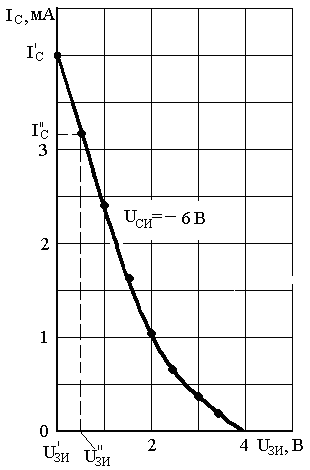 
По полученным результатам строим характеристику прямой передачи (рисунок 1.2).По выходным характеристикам определяем крутизну в 6-8 точках и строим её зависимость от напряжении на затворе. В нашем примере сначала находим крутизну при напряжении на затворе UЗИ=0,25 В. Для этого, относительно этой точки берем приращение напряжения D UЗИ=0,25 В. Определяем токи при напряжениях U¢ ЗИ=0 В и U² ЗИ=0,5 В. Они равны соответственно I¢ С=4 мА и I² С=3,13 мА (рисунок 1.1). Затем вычисляем крутизну=1,74 мА/В.Аналогично проделываем эту операцию для UЗИ=0,75В; 1,25 В и т.д. Определяем приращение тока стокаIC и результаты вычислений заносим в таблицу 1.2. Строим график S=f(UЗИ) (рисунок 1.3) Таблица 1.2Для определения выходного сопротивления Ri задаемся приращением D UСИ=± 2 В относительно напряжения UСИ= - 6 В (рисунок 1.4). Определяем приращение тока D IC стока при напряжении на затворе 0 В, вычисляем значение . Результат заносим в таблицу 1.3. Аналогично проделываем для UЗИ=0,5 В; 1,0 В и т.д. На рисунке 1.3 cтроим зависимость Ri=f(UЗИ).Таблица 1.3Рисунок 1.3Из рисунка 1.3 определяем значение крутизны для тех же величин UЗИ, что и Ri. Результат так же заносим в таблицу 1.3.В заключении определяем коэффициент усиления транзистора m = S× Ri. Результат так же заносим в таблицу 1.3 и строим зависимость m =f(UЗИ) (рисунок 1.3).Рисунок 1.4Пример решения задачи 2Определим h-параметры для транзистора КТ315А при напряжении на коллекторе UКЭ=5 В. Например, найдем параметр h11Э в точке А при токе базы IБ0=350 мкА. На входных характеристиках (рисунок 2.1) при напряжении на коллекторе UКЭ=10 В (хотя задано напряжение на коллекторе UКЭ=5 В выбираем напряжение UКЭ=10 В, т.к. в активном режиме входные характеристики практически совпадают) задаемся приращением тока базы D IБ= ± 50=100 мкА относительно рабочей точки IБ0=350 мкА. Соответствующее приращение напряжения база-эмиттер составит D UБЭ=0,018 В. Тогда входное сопротивление.Результаты заносим в таблицу 2.1.Таблица 2.1Аналогично находим h11Э в других точках при токах базы 50, 150, 250, 450 и 550 мкА и строим зависимость h11Э=f(IБ), ΔIБ=const . Пример зависимости приведен на рисунке 2.4. Рисунок 2.1Рисунок 2.2По выходным характеристикам находим параметры h21Э и h22Э при том же токе базы и заданном напряжении UКЭ0=5 В. Определение параметра h21Э показано на рисунке 2.2.Задаемся приращением тока базы относительно рабочей точки также D IБ= ± 50=100 мкА и соответствующее приращение тока коллектора составляет D IК= 5,8 мА. Коэффициент передачи тока базы составит.Аналогично определяем этот параметр и при других токах базы. Резуль- таты помещаем в таблицу 2.2 и строим зависимость h21=f(IБ) (рисунок 2.4).Таблица 2.2На рисунке 2.3 показано определение выходной проводимости h22Э. Около точки А с напряжением UКЭ=5 В задаемся приращением напряжения коллектор-эмиттер D UКЭ=± 2 В. Соответствующее приращение тока коллектора составляет D IК=1 мА. Выходная проводимость равна.Рисунок 2.3Результаты помещаем в таблицу 2.3.Таблица 2.3Строим зависимость h22Э=f(IБ) (рисунок 2.4).Рисунок 2.4Параметр h12Э по характеристикам обычно не определяется, так как входные характеристики для рабочего режима практически сливаются, и определение параметра даёт очень большую погрешность.ПРИЛОЖЕНИЕ 1. Варианты заданий.Таблица П.1.1. Варианты задания для полевых транзисторовТаблица П.1.2. Варианты задания для биполярных транзисторовПРИЛОЖЕНИЕ 2. Характеристики транзисторовРисунок П.2.1Рисунок П.2.2Рисунок П.2.3Рисунок П.2.4Рисунок П.2.5Рисунок П.2.6Рисунок П.2.7Рисунок П.2.8Рисунок П.2.9Рисунок П.2.10Рисунок П.2.11Рисунок П.2.12Рисунок П.2.13Рисунок П.2.14Рисунок П.2.15 Рисунок П.2.16Рисунок П.2.17Рисунок П.2.18Рисунок П.2.19 Рисунок П.2.20Рисунок П.2.21Рисунок П.2.22  
Рисунок П.2.23 Рисунок П.2.24 Рисунок П.2.25Рисунок П.2.26
Рисунок П.2.27 Рисунок П.2.28Рисунок П.2.29Рисунок П.2.30цифра студенческого пароляПринципиальная схема элементаНапряжение питания, В.Пороговые напряженияМДПтранзисторов VT1 и VT2Уровень входного напряжения, В.0Рис. 1а910,51Рис. 169112Рис. 1в9123Рис. 1а5214Рис. 1в5235Рис. 165246Рис. 1в1230,57Рис. 1а12348Рис. 1612329Рис. 1в923цифра студенческого пароляСхема устройстваНапряжение питания операционного усилителя, В.Номиналы резисторов, кОм. Номиналы резисторов, кОм. Номиналы резисторов, кОм. Амплитуда входного напряжения, мВцифра студенческого пароляСхема устройстваНапряжение питания операционного усилителя, В.R1R2R3Амплитуда входного напряжения, мВ0Рис. 2а±61100,821001Рис. 26±92111,82002Рис. 2а±123332,71503Рис. 26±15101009,12504Рис. 2а±101133012605Рис. 26±124,74704,3206Рис. 2а±86,86805,1507Рис. 26±13828206,83008Рис. 2а±91010008,2109Рис. 26±73,3471040№ варТип ПТUСИ0, ВUЗИ0, В№ варТип ПТUСИ0, ВUЗИ0, В1КП 302А12-826КП 303А8-2,52КП 303А4-2,527КП 303Б8-3,23КП 303Б4-3,228КП 303Д18-84КП 303Д10-829КП 303Е16-85КП 303Е10-830КП 303В9-3,26КП 303В5-3,231КП 307Ж9-47КП 307Ж5-432КП 307В9-3,28КП 307В7-3,233КП 312А8-3,69КП 312А6-3,634КП 903 А18-810КП 903А10-835КП 903 Б9-411КП 903Б5-436КП 903 В18-612КП 903В10-637КП 302А18-813КП 302А14-838КП 303А9-2,514КП 303А6-2,539КП 303Б10-3,215КП 303Б6-3,240КП 303Д20-816КП 303Д14-841КП 303Е20-817КП 303Е12-842КП 303В11-3,218КП 303В7-3,243КП 307Ж11-419КП 307Ж7-444КП 307В10-3,220КП 307В8-3,245КП 312А9-3,621КП 312А7-3,646КП 903 А22-822КП 903А14-847КП 903 Б11-423КП 903Б7-448КП 903 В22-624КП 903В14-649КП 302А20-825КП 302А16-850КП 303А10-2,5№ варТипБТUКЭ, В№варТип БТUКЭ, В№варТипБТUКЭ,В1КТ601А3018КТ819А635КТ608А62КТ602А1519КТ902А2036КТ815А63КТ603А3020КТ903А2537КТ817А74КТ605А621КТ601А5038КТ819А35КТ608А322КТ602А2539КТ902А306КТ815А323КТ603А5040КТ903А357КТ817А424КТ605А1041КТ601А708КТ819А525КТ608А542КТ602А359КТ902А1526КТ815А543КТ603А7010КТ903А2027КТ817А644КТ605А1411КТ601А4028КТ819А745КТ608А712КТ602А2029КТ902А2546КТ815А713КТ603А4030КТ903А3047КТ817А314КТ605А831КТ601А6048КТ819А415КТ608А432КТ602А3049КТ902А3516КТ815А433КТ603А6050КТ903А1517КТ817А534КТ605А12UЗИ, В00,51,01,52,02,53,04IC, мА4,03,132,311,61,050,610,30UЗИ, В0,250,751,251,752,252,754IC, мА0,870,820,710,550,440,310S, мА/ В1,741,641,421,10,880,620UЗИ, В00,51,01,52,02,53,0D IС, мА0,140,10,070,060,050,0450,04Ri, кОм2839,254,865,67788,9100S,мА/ В1,851,71,51,251,00,750,5m 51,866,682,2827766,650IБ0, мкА50150250350450550D UБЭ, В0,018h11, Ом180IБ0, мкА50150250350450550D IK, мА5,8h21, 58IБ0, мкА100200300400500600D IK, мА1h22, Сим× 10-30,25UЗИ, В00,51,01,52,02,53,04IC, мА4,03,132,311,61,050,610,30UЗИ, В0,250,751,251,752,252,754IC, мА0,870,820,710,550,440,310S, мА/ В1,741,641,421,10,880,620UЗИ, В00,51,01,52,02,53,0D IС, мА0,140,10,070,060,050,0450,04Ri, кОм2839,254,865,67788,9100S,мА/ В1,851,71,51,251,00,750,5m 51,866,682,2827766,650IБ0, мкА50150250350450550D UБЭ, В0,018h11, Ом180IБ0, мкА50150250350450550D IK, мА5,8h21, 58IБ0, мкА100200300400500600D IK, мА1h22, Сим× 10-30,25№ варТип ПТUСИ0, ВUЗИ0, В№ варТип ПТUСИ0, ВUЗИ0, В1КП 302А12-826КП 303А8-2,52КП 303А4-2,527КП 303Б8-3,23КП 303Б4-3,228КП 303Д18-84КП 303Д10-829КП 303Е16-85КП 303Е10-830КП 303В9-3,26КП 303В5-3,231КП 307Ж9-47КП 307Ж5-432КП 307В9-3,28КП 307В7-3,233КП 312А8-3,69КП 312А6-3,634КП 903 А18-810КП 903 А10-835КП 903 Б9-411КП 903 Б5-436КП 903 В18-612КП 903 В10-637КП 302А18-813КП 302А14-838КП 303А9-2,514КП 303А6-2,539КП 303Б10-3,215КП 303Б6-3,240КП 303Д20-816КП 303Д14-841КП 303Е20-817КП 303Е12-842КП 303В11-3,218КП 303В7-3,243КП 307Ж11-419КП 307Ж7-444КП 307В10-3,220КП 307В8-3,245КП 312А9-3,621КП 312А7-3,646КП 903 А22-822КП 903 А14-847КП 903 Б11-423КП 903 Б7-448КП 903 В22-624КП 903 В14-649КП 302А20-825КП 302А16-850КП 303А10-2,5№ варТипБТUКЭ, В№варТип БТUКЭ, В№варТипБТUКЭ,В1КТ601А3018КТ819А635КТ608А62КТ602А1519КТ902А2036КТ815А63КТ603А3020КТ903А2537КТ817А74КТ605А621КТ601А5038КТ819А35КТ608А322КТ602А2539КТ902А306КТ815А323КТ603А5040КТ903А357КТ817А424КТ605А1041КТ601А708КТ819А525КТ608А542КТ602А359КТ902А1526КТ815А543КТ603А7010КТ903А2027КТ817А644КТ605А1411КТ601А4028КТ819А745КТ608А712КТ602А2029КТ902А2546КТ815А713КТ603А4030КТ903А3047КТ817А314КТ605А831КТ601А6048КТ819А415КТ608А432КТ602А3049КТ902А3516КТ815А433КТ603А6050КТ903А1517КТ817А534КТ605А12